ТЕХНОЛОГИЧЕСКАЯ КАРТА СОВМЕСТНОЙ ОБРАЗОВАТЕЛЬНОЙ ДЕЯТЕЛЬНОСТИОБРАЗОВАТЕЛЬНАЯ ОБЛАСТЬ «ПОЗНАВАТЕЛЬНОЕ РАЗВИТИЕ»Технологическая карта по теме «Спасем морских обитателей!» (для детей средней группы)Задачи:познакомить детей с животными - обитателями моря, с их разнообразием;обогащать словарный запас;воспитывать доброе отношение к животным, желание беречь природу, не загрязнять ее;развивать воображение, конструктивные умения, желание создавать постройки из конструктора ТИКО по представлению.Планируемые результаты: знает названия 3 – 4 представителей морских животных;имеет представление о том, что пластиковые отходы загрязняют планету, вредят ее обитателям;умеет правильно соединять детали ТИКО - конструктора и создавать различные конструкции по представлению, использовать их в игровой деятельности.Интеграция образовательных областей: «Познавательное развитие», «Социально-коммуникативное развитие».Средства реализации: набор конструктора ТИКО «Архимед», изображения морских обитателей, видеоозаписи мультфильмов  на тему рационального потребления, мягкая игрушка - акула.Ход занятия:Авторы: Лесунова Светлана Владимировна, Чемезова Елена Александровна, воспитатели МБДОУ «Детский сад № 83» г. Каменск-Уральский, Свердловская область.Фотогалерея: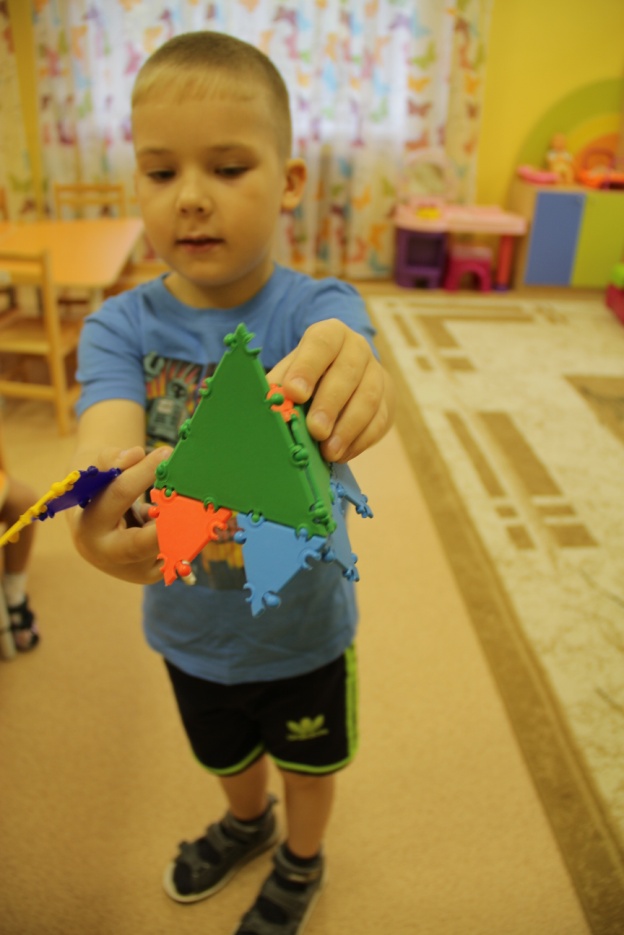 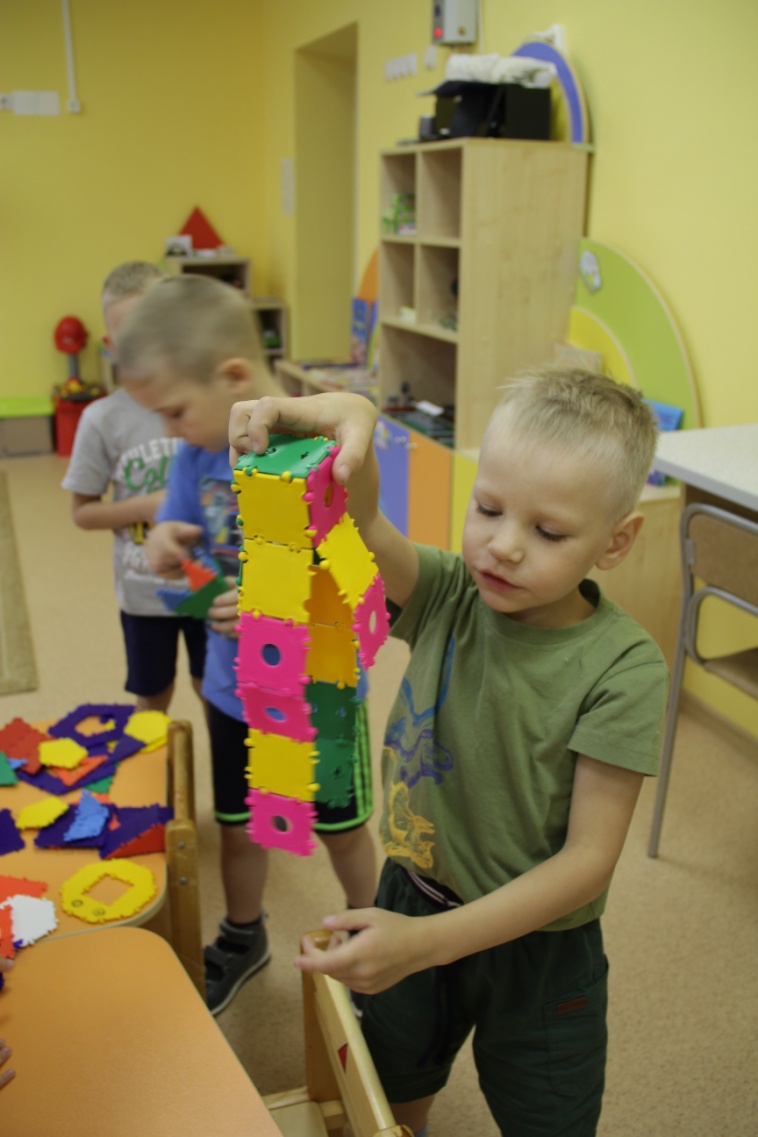 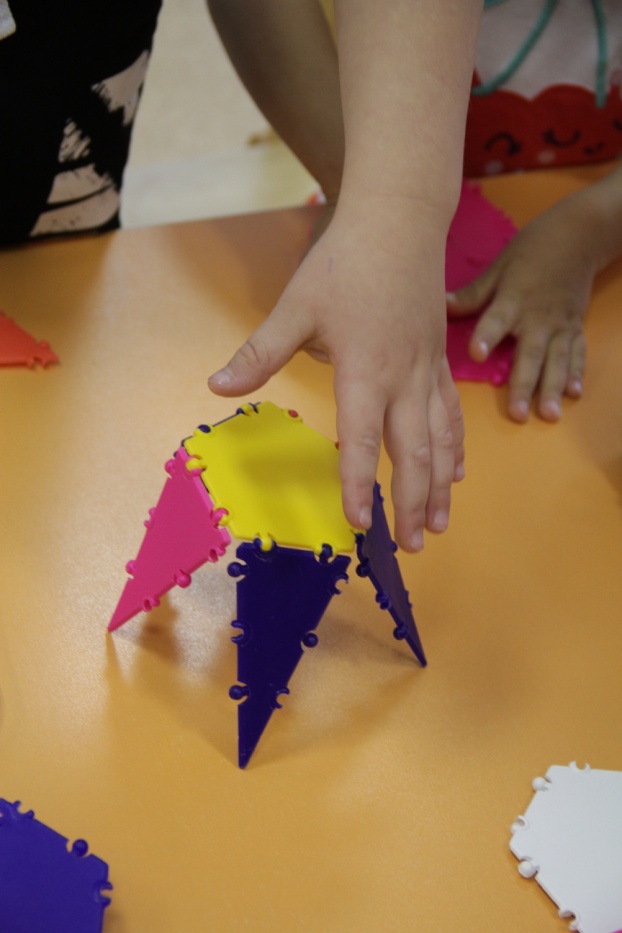 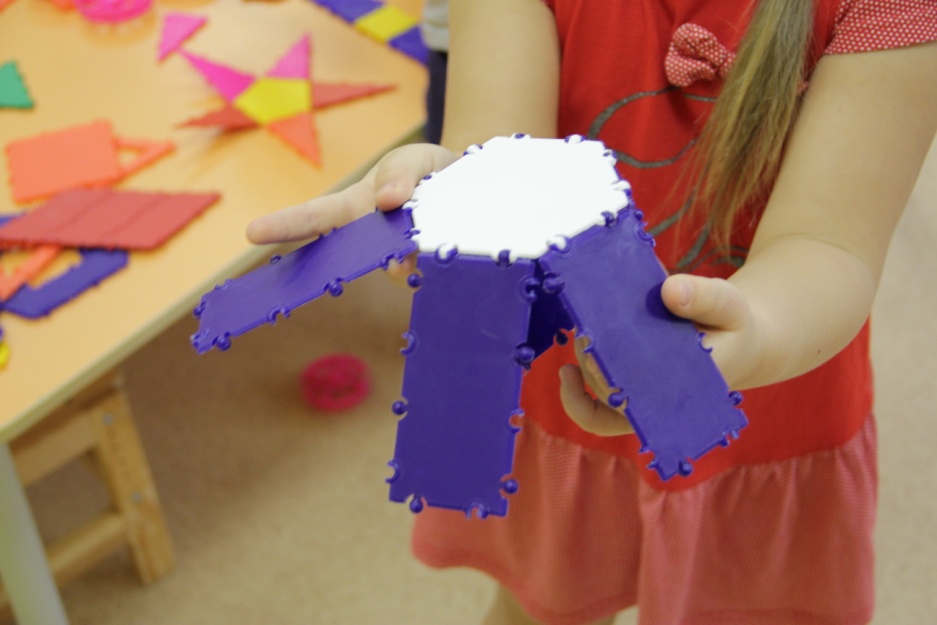 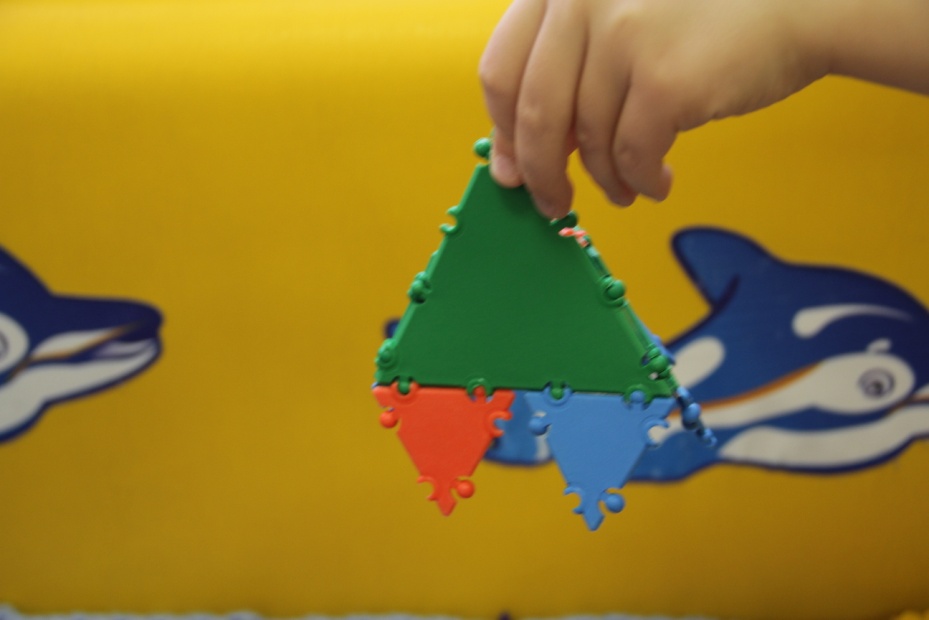 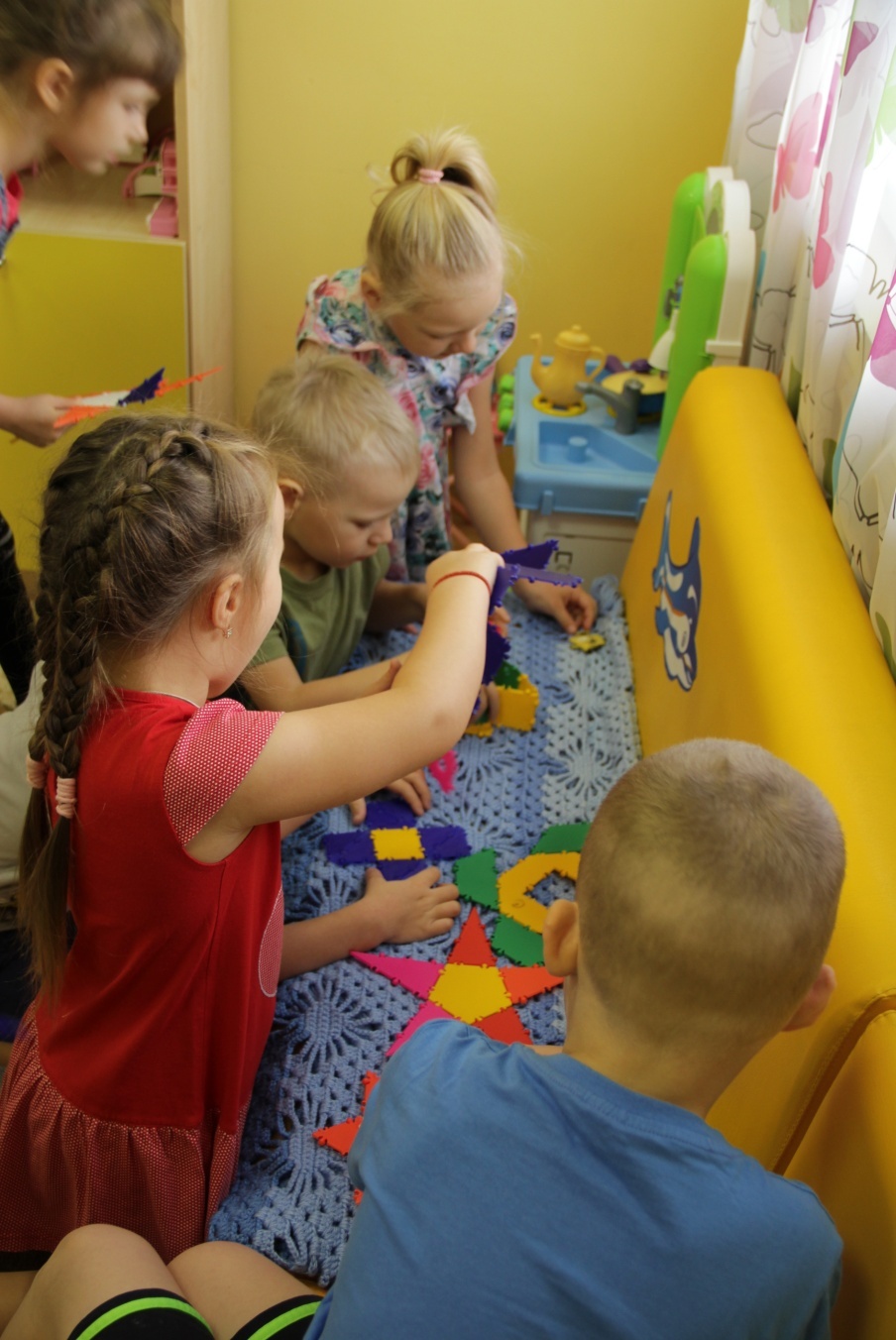 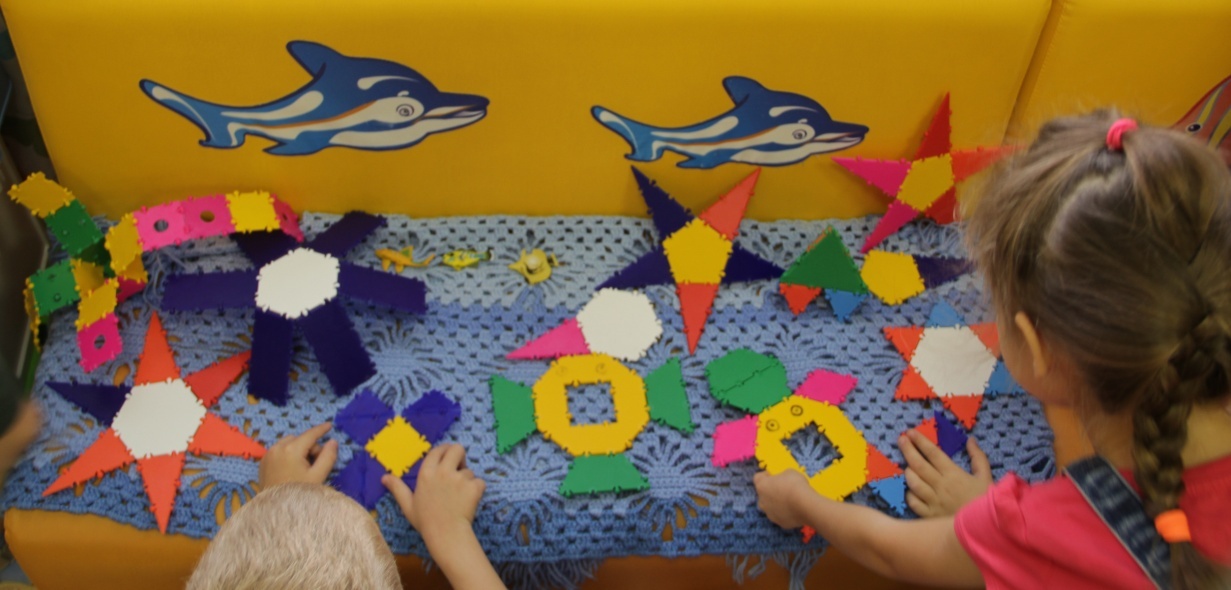 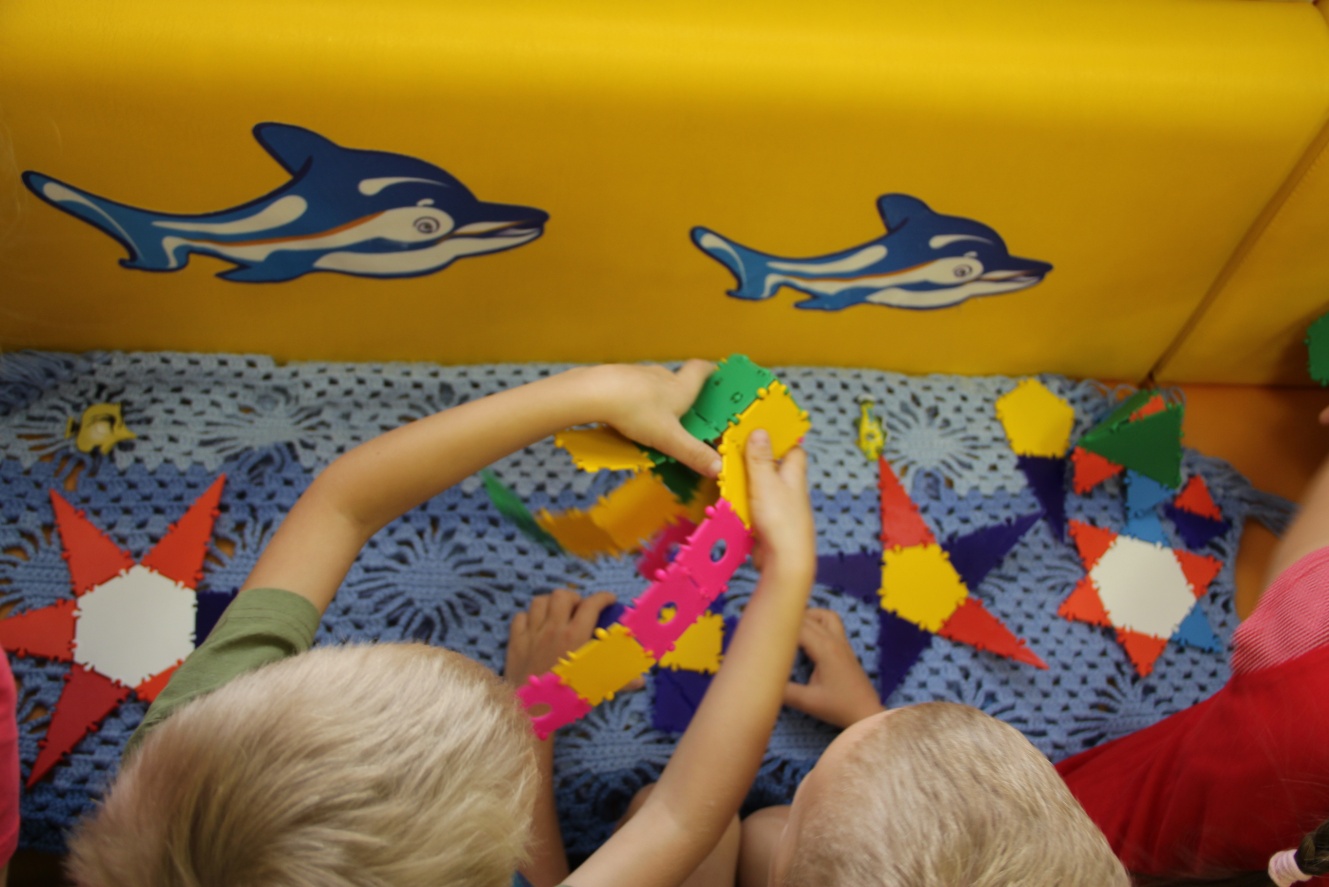 Этапы деятельностиДеятельность педагогаДеятельность детейМотивационно-побудительныйПедагог сообщает, что в гости к ребятам приплыла акула (игрушка) и рассказала о загрязнении моря, которое ей пришлось покинуть. Предлагает посмотреть видеоролик о переизбытке пластиковых отходов. Беседует с детьми о том, что нужно предпринять. Говорит, что акула ждет, когда море очистят, но у нее совсем нет здесь друзей, она грустит. Как ей помочь? Мотивирует детей на конструирование морских обитателей.Встречают акулу, расспрашивают. Смотрят видеозапись. Высказывают свои предположения о том, что могут сделать люди, они сами и их родители. Организационно-поисковый- Каких морских обитателей вы знаете? Беседует с детьми. Предлагает рассмотреть иллюстрации.Загадывает загадки:1. Через море-океан плывет чудо великан На спине его есть кран Из него бежит фонтан (КИТ) 2: Над водой взметнулась глыба Это очень злая рыба Показала свой плавник И опять исчезла вмиг (АКУЛА) 3: Только мимо нас проплыли По играли и уплыли Среди волн мелькнули спины Дети кто это? (ДЕЛЬФИНЫ) 4: Понеслась о нем молва Восемь ног и голова Что бы всем страшнее было выпускает он чернила (ОСМИНОГ) 5: И на суше и в воде Носит дом свой на спине Путешествует без страха В этом доме…? (ЧЕРЕПАХА)Физкультминутка «Морское царство»:Море очень широко (Дети широко разводят руки в сторону) Море очень глубоко (Приседают, Коснувшись руками пола) Рыбки там живут, друзья (Выполняют движение «Рыбка») А вот воду пить - нельзя. (Разводят руки в сторону, приподняв плечи) А над морем чайки кружат Полетим за ними дружно Брызги пены, шум прибоя, А над морем мы с тобою (машут руками). Мы теперь плывем по морю И резвимся на просторе. Веселее загребай и дельфинов догоняй (плавательные движения руками). Пальчиковая гимнастика «Рыбки»: Три маленьких рыбки Играли в реке. (Руки волнообразно плывут навстречу друг другу) Лежало большое бревно на песке (Руки прижаты друг к другу, переворачиваем их с боку на бок) И рыбка сказала: «Нырять здесь легко!» (Ладони сомкнуты, чуть округлены. Выполняем ими «ныряющие движения») Вторая сказала: «Ведь здесь глубоко!» (Погрозить пальчиком) А третья сказала : «Здесь крокодил! Плывите скорей, чтобы не проглотил!» (Спрятать руки за спину).Предлагает детям набор конструктора ТИКО «Архимед». Пока дети конструируют, из ткани сооружает для акулы и ее друзей новое «море».Организовывает игровое общение детей друг с другом с помощью построенных конструкций.Отвечают на вопросы, делятся своими знаниями о морских обитателях, рассматривают иллюстрации.Отгадывают загадки.Выходят на ковер.Проговаривают слова, выполняют двигательные упражнения.Создают конструкции морских обитателей. Переносят их в «море», вместе играют животными,которых они построили из ТИКО.Рефлексивно-коррегирующийАкула благодарит детей и просит их не засорять природу и беречь ее богатства. Возвращается в свое уже чистое море. Дети обещают выбрасывать мусор в специальные контейнеры, прощаются с акулой. 